Pre-Start Training: 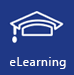 eLearning Instructions Remote Access to Calvary eLearning Visit  https://calvary.kineoportal.com.au/Enter your ID: This is your Payroll/Staff Number.  For Example:  3001234Password: ‘Cc’ plus your Payroll Number.  For Example:  Cc3001234Complete the following courses to complete your pre-start training requirement: Remote Access –Email and Payroll Systems (login details provided on Day 1)Folder NameCourse NameDoneOrientation – Induction CoursesCalvary National Induction Program Calvary- Work Health & Safety FundamentalsManual Handling IntroductionMy Kiosk- Employee TrainingCOVID_19 Training ResourcesCOVID 19 Infection Control Principles Training ModuleAnnual Course – Every YearBasic Life SupportHand HygieneManual Handling Fire Awareness and Extinguisher TrainingWork Health & Safety CoursesInjury Management for WorkersRisk Management for EmployeesChild Protection CoursesKeeping Children & Young People SafeOutlook: Calvary Email http://owa.calvaryhealthcare.com.au/Use your Intranet Username and Password (provided on Day 1)My Kiosk https://MyKiosk.calvarycare.org.au/ (sent by HR on Day 1)